VITALIY PODOLSKIY, CDir43 Berkeley Square, London, W1J 5AP, UK       I       Mob. +44 7872 289 123       I       vp@chesterfieldfund.comLinkedIn:   www.linkedin.com/in/vpodolskiy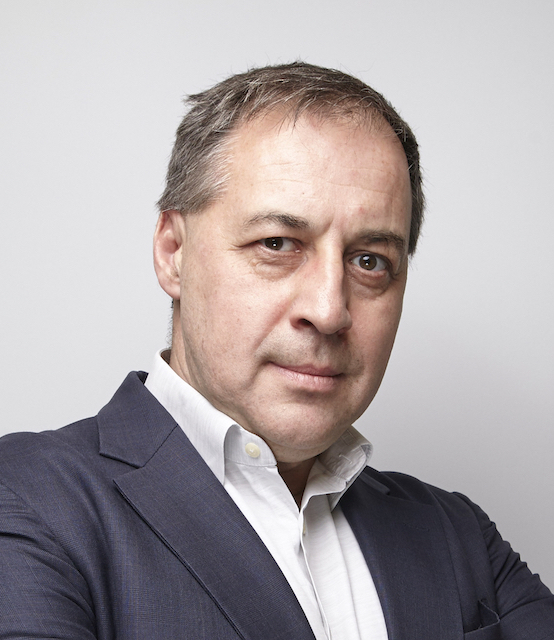 CORPORATE GOVERNANCENON-PROFITEXECUTIVE CAREERRussian Management Association’s Award “Best Retail CFO in Russia” (2004 - 2008)                          Russia’s “Aristos” Business Award nominee in the category “The CFO of Year” (2006 – 2008)                               Asia Retail Congress’s “Retail Leadership Award” (2010) EDUCATIONVisiting lecturer at the Russian Economic School (RES) and Kingston University, speaker at key international and Russian business forums, including Gaidar Forum, Russian CFO Summit, Russian Retail Summit, «Russia», MarcusEvans, European CFO Summit, Asia Retail Congress, RBK; multiple TV and magazine publications on HR, Strategy and FinancePERSONAL2016 – nowChairman, NED, Personnel & Remuneration Committee; member of Audit Committee, ESG and Strategy board committees GROUP LSR (Russia), LSE-listed leading integrated construction materials and real estate development holding2012 - 2017Chairman, NED, Audit Committee and Personnel & Remuneration Committee; member of Strategy and Investment committees GROUP CHERKOZIVO (Russia), LSE-listed Russia’s largest agricultural and food holding2008 - 2017Chairman, NED, SCM & Procurement Committee, member of Audit, Finance & Investments committee ROSINTER RESTASURANTS (Russia), MOEX-RTS-listed largest casual-dining restaurant group2014 - 2016Executive Chairman, Audit & Finance Committee, board director (acting CFO)KAZAKHSTAN KAGAZY PLC, LSE-listed Central Asia’s largest paper, cardboard and packaging manufacturer 2013 - 2018Chairman, NED, Audit & Finance CommitteeKITCHEN MARYA (Russia), PE-backed leading multi-brand and PL kitchens and bath furniture producer and retailer chain 2011 - 2013Chairman, NED, Board of DirectorsGROUP FORMULA KINO / KRONVERK (Russia), PE-backed leading cinema chain2011 - 2012Chairman, NED, Audit, Finance & Investments Committee of the BoardRG BRANDS (Kazakhstan), Central Asian largest snack & beverages producer and distributor2009 - 2010Deputy Chairman, Board of Directors and Chief Executive Officer (CEO)GROUP MOSMART (Russia), Sberbank-controlled leading food hypermarket chain2003 - 2008Member, Strategy and Audit committees, Board of DirectorsMember, Management BoardChairman, boards of directors for JSC X5 Development, X5 Express Retail and SPAR Middle VolgaX5 RETAIL GROUP N.V. (Russia), LSE-listed Eastern Europe largest food retailer2019 – nowPresident, Supervisory BoardIDA Directors’ Sailing Cup, annual regatta;2017 – nowAdvisory Board memberRetail Academy, RANERA (Russia)2017 – nowAdvisory Board memberIBS-Moscow (Institute of Business Studies), RANEPA (Russia)2013 - 2015Audit Committee member, Board of TrusteesSkolTech (Skolkovo Institute of Science and Technology) (Russia)2009 - 2010Advisory Board memberACORT (Retail Companies Association) (Russia)2018 – nowPartner, Finance and Strategy CHESTERFIELD FUND              (London, UK) 2008 - 2018Executive board member Advisor for shareholders, PE Funds and founders on strategy, crises management, restructuring, finance and M&ASBARRO USA, MAF CARREFOUR, «KRASNUY YAR», «YUTERRA», CYSLINK, CESAR SATELLITE, HEDIARD                                        (world-wide)2008 - 2009Chief Executive Officer (CEO) and Deputy Chairman of the BoardGROUP MOSMART                   (Moscow, Russia)2008 - 2009Deputy Chief Executive Officer on Finance and AdministrationGROUP EUROSET                    (Moscow, Russia)2003 - 2008 Group Chief Financial Officer (CFO)X5 Retail Group N.V.                                               (Moscow, Russia)1998 - 2003Manager, Mergers & Acquisitions, European Business Development                              European Controller, Material Planning & LogisticsFord Motor Company Inc., (Brentwood, UK)(Cologne, Germany)1997 - 1998Senior Investment Banking AssociateBankers Trust Plc.                      (London, UK)1995 - 1997Consulting Management AssociateA.T. Kearney Inc.                                   (New York, USA)2020IoD Diploma in Company Direction, Level 11 (SCQF), Chartered Director ProgrammeInstitute of Directors (London, UK)2018Diploma in Corporate GovernanceMGIMO MID (Moscow, Russia)1995MBA in International Business & Finance University of Chicago Booth School of Business (Chicago, USA)1991MA in Mass Media & JournalismMoscow State University (Moscow, Russia)LanguagesEnglish, Russian & Ukrainian (fluent/native)CitizenshipBritish & Russian HobbiesSailing - winner of the Atlantic Rally for Cruisers; Cape Horn, Chile sailing expedition led by Fedor KonuhovEpee – honor degree of Master of Sports of the USSR in Fencing (1987), winner of national tournaments